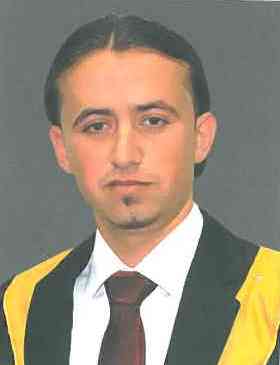 CURRICLUM VITAESALEH Address :-  Jordanian
E-Mail : saleh.334454@2freemail.com  
OBJECTIVE:-To work in growing company where I can take on challenge and complete and my given responsibilities by using experience, my skill and pre-experience. So as to make a good reputation and career . I am seeking for joining a challenge job in a progressive organization witch I can be best utilized according to my abilities performance efficiency .PERSONAL DATA:-Nationality		: 	JordanianName			: 	 SalehMarital Status	: 	 SingleDate of Birth	: 		11/04/1991Gender		: 	 MaleACADEMIC QUALIFICATION:-BSc : Hussein Bin Talal University- Faculty of Arts – BSc. In  English Literature – 2014 – FairICL : INTERNATIONAL COLLEGE IN LONDON (English Studies) : Professional Training Diploma . WORK EXPERIENCE:-ADAM AND HAWA  School – Two years : I worked as a teacher for five classes and breeders seventh class in a private school (Adam and Eve) for two years and I have the experience .Marketing (sale and purchase)- One year : I worked as a sales person such as providing goods to customers shop is name:  green saloon sweets .Hotel receptionist – 6 months : I worked as a supervisor in a hotel for six months .Data Entry– 6 months : I worked in office as input data by Computer for six months .Personal Skills:I have the ability to work good individually and in a group.I have the ability to learn new skills in short time.Flexable and have ability to work under pressure. I Have:          1-Project Management Skills.               2-Strategic planning skills.                3-Good interpersonal skills.              4-Time Management skills              5-Good communications skillCourse and Skill:ICL : INTERNATIONAL COLLEGE IN LONDON (English Studies) : Professional Training Diploma . Computer skills ( Word, Excel, windows, Access, Power point, internet ) .Computer skills:I have very good experience in network.Very good in using office programs (Windows & Word & Excel & Access & PowerPoint& Internet).How to use the above applications and program.Languages:Arabic – Excellent : Mother tongue Fluently of Arabic .English – Reading, writing, conversation: Fluently command of English (written & spoken). 